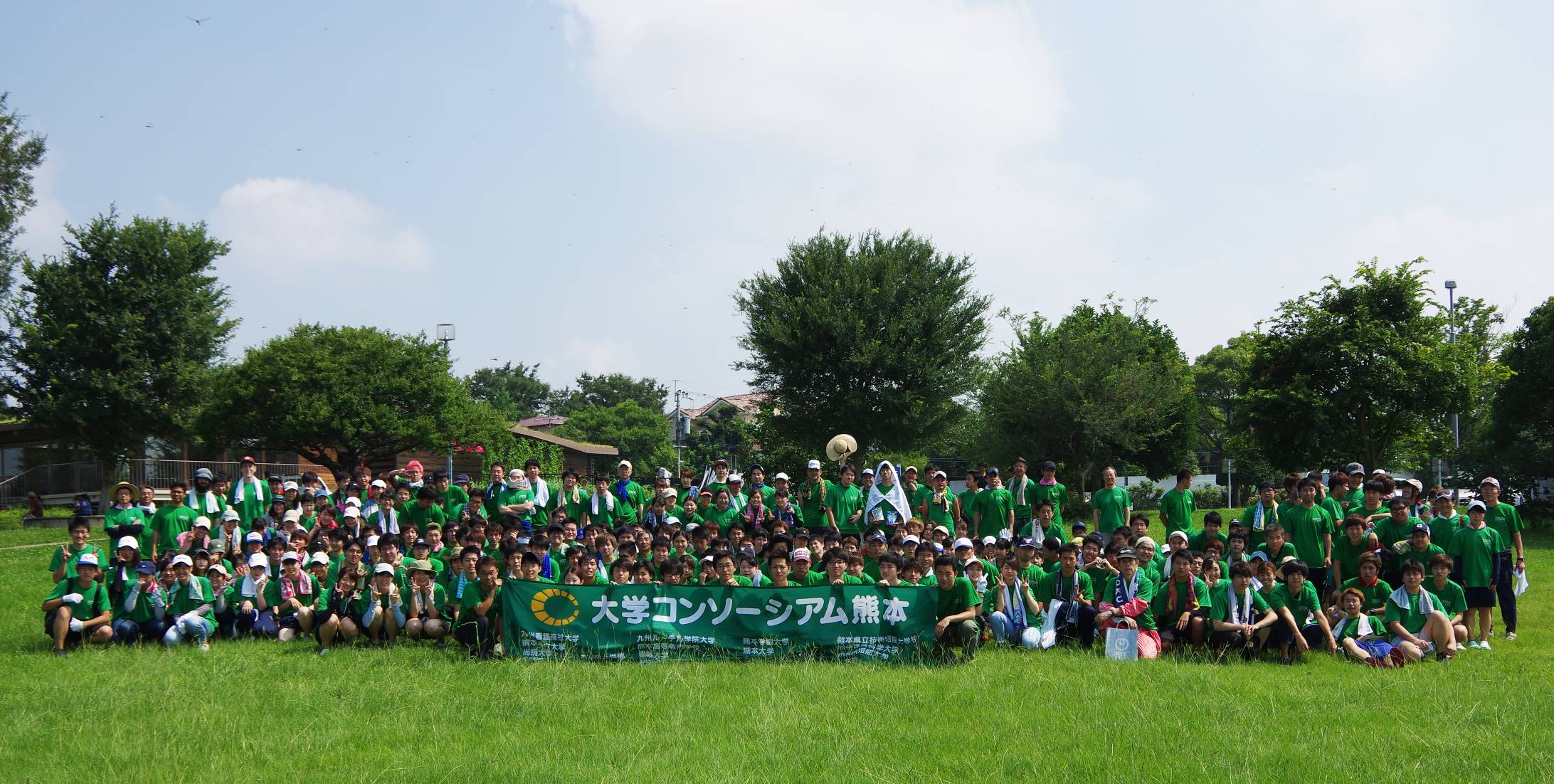 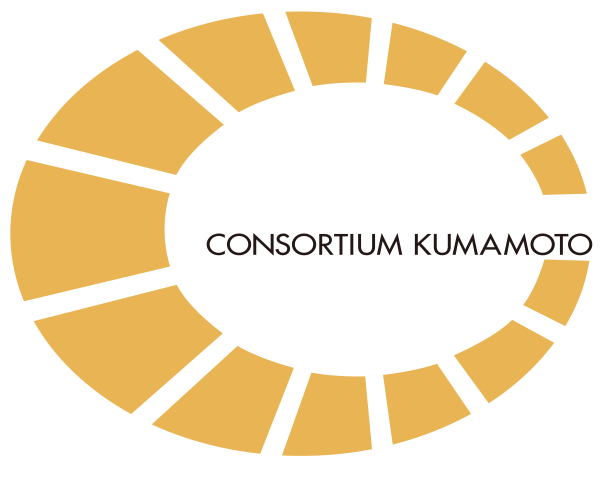 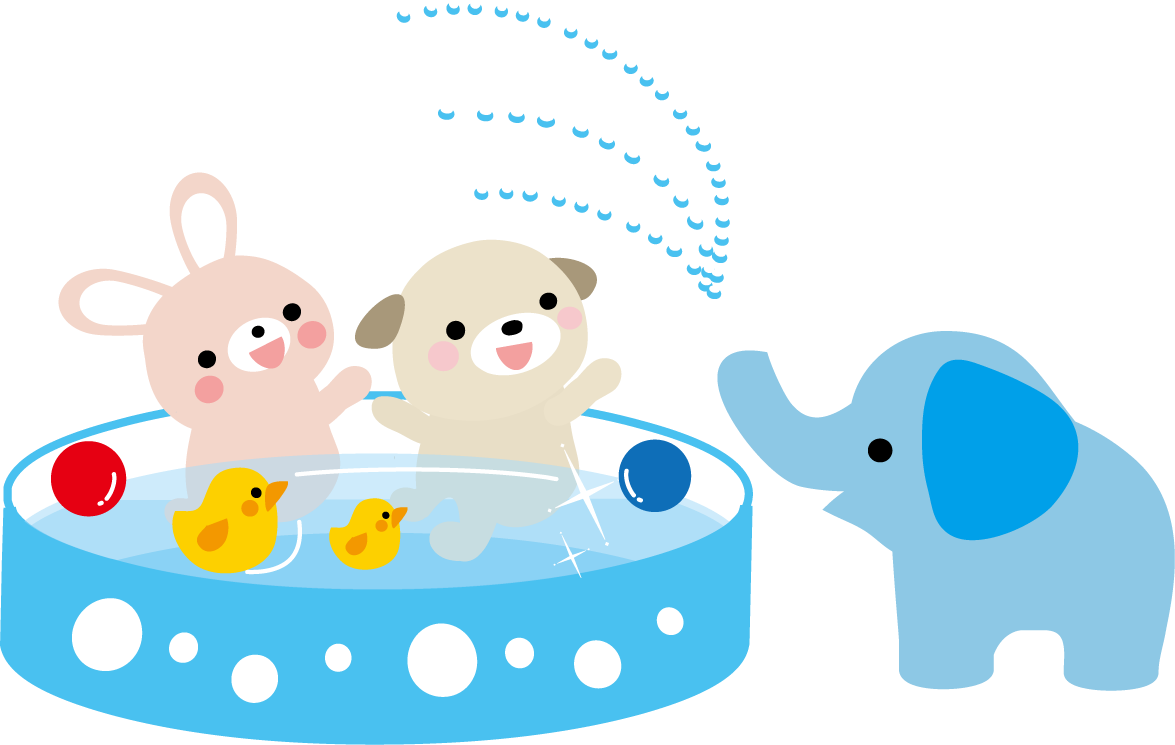 大学コンソーシアム熊本の江津湖清掃活動の参加者を募集します。県内の大学生・高専生と交流しながら、地域貢献しませんか？留学生の参加も大歓迎です！！参加希望者は、各大学の学生課窓口で申込みをお願いします。日　 時：令和元年7月１３日（土）9:30 集合・受付 ／10:00開会（11:50清掃終了）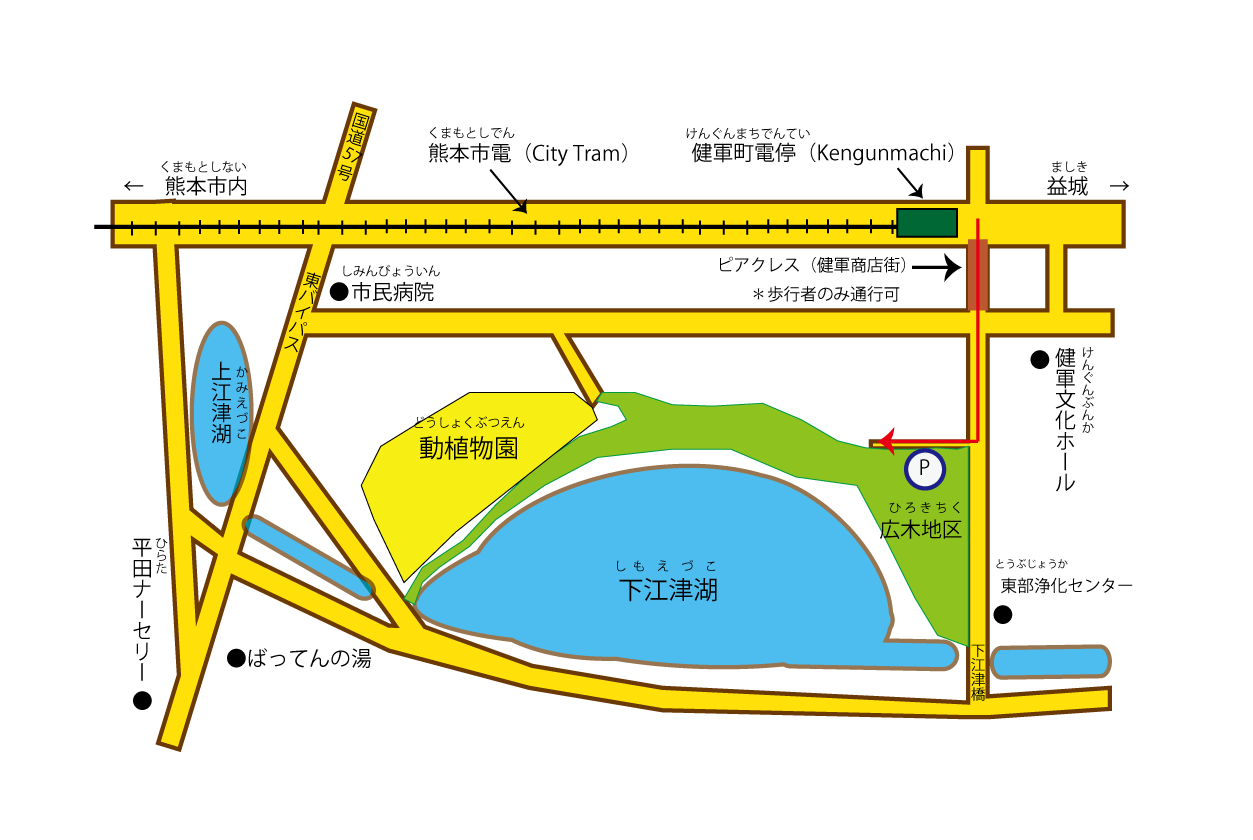 対　　象：学生及び留学生、教職員募集人数：１大学あたりの参加者は10名から30名程度集合場所：水前寺江津湖公園サービスセンター前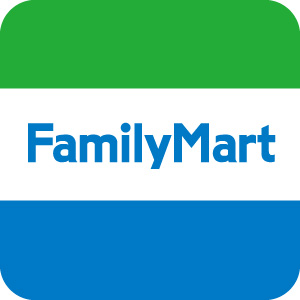           ※健軍町電停から徒歩15分駐車場：地図内のマークのところに駐車できます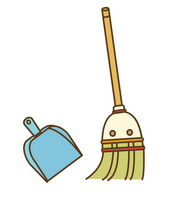 ＊できるだけ公共交通機関をご利用ください！！清掃場所：下江津湖 広木地区服　　装：汚れても良い服装と着替えコンソーシアム熊本オリジナルTシャツと軍手を配布します！＊サイズについてはご希望に添えない場合がございます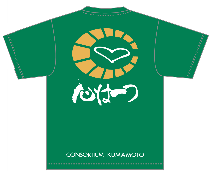 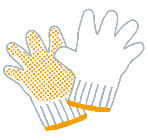 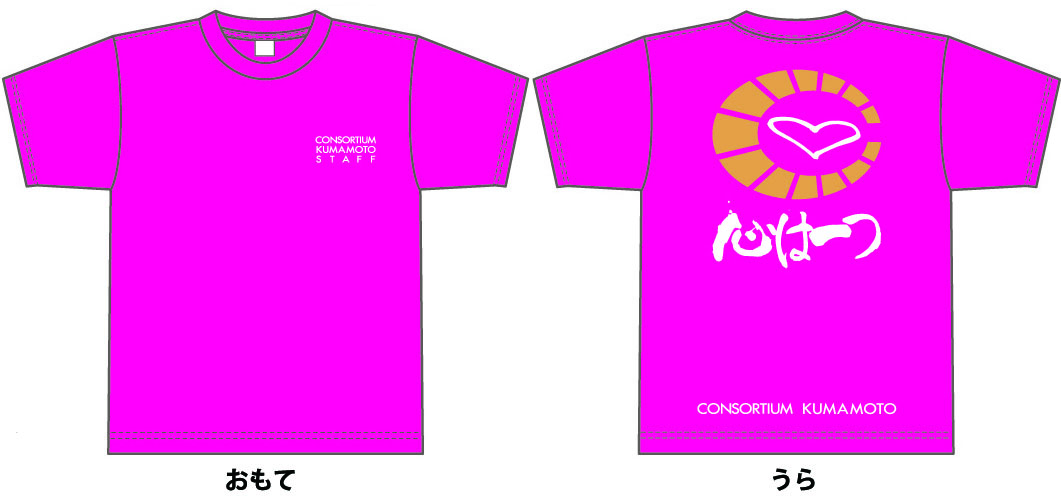 備　　考：小雨決行荒天の場合は、翌週の7月２０日（土）に順延。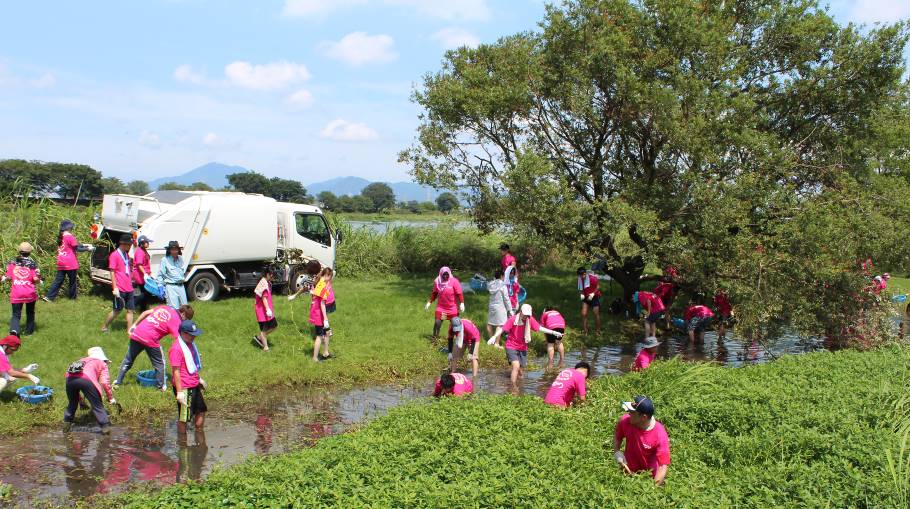 ＊中止の決定は、コンソのホームページで前日に確認してください申込期限：令和元年６月２８日（金）申込み先：